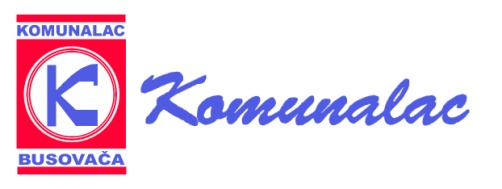    S.S.Kranjčevića bb, BusovačaIZVJEŠTAJ O RADU I POSLOVANJU JKP "KOMUNALAC" d.o.o. BUSOVAČA za period 01.01.2022. - 31.12.2022. godineBusovača, ožujak / mart 2023. godine                    SADRŽAJUVOD1. IZVRŠENJE RADNIH AKTIVNOSTI1.1.  Sektor vodovod i kanalizacija1.2.  Sektor upravljanja komunalnim otpadom2. RASPOLOŽIVI KAPACITETI3. ZAPOSLENI3.1.  Kavalifikacijska struktura zaposlenih3.2.  Troškovi zaposlenih4. FINANCIJSKI POKAZATELJI POSLOVANJA4.1.  Prihodi,  rashodi i financijski rezultat JKP “Komunalac” d.o.o. Busovača4.2.  Finacijski položaj Poduzeća                         5. ZAKLJUČAKUVODOpći podaci o društvuNaziv: JKP “Komunalac” d.o.o. BusovačaSjedište: S.S.Kranjčevića bb, 72260BusovačaOblik organiziranja: Društvo ograničene odgovornostiTelefon/fax: 030 735 031, 030 735 030  E-mail: jkpbusovaca@yahoo.comVlasništvo: državnoZastupnik društva: Gordana Vidović, direktorIdentifikacioni broj: 4236117910006ID broj za indirektne poreze: 236117910006Djelatnost društva: skupljanje, pročišćavanje i sndbijevanje vodom, uklanjanje otpadnih voda, obrada i zbrinjavanje neopasnog otpada i dr.   JKP "Komunalac" d.o.o. Busovača je neovisni pravni subjekt i ima status javnog poduzeća (komunalna djelatnost), organiziranog u obliku društva ograničene odgovornosti, te se na istom primjenjuju sve važeće zakonske odredbe koje se odnose na osnivanje, registraciju, upravljanje i financijko poslovanje javnog poduzeća i društva sa ograničenom odgovornošću.Po aktualnom Rješenju Općinskog suda u Travniku broj: 051-0-Reg-16-000089 od 12.02.2016. godine, osnivač društva je Općina Busovača.             Organi  upravljanjaOrgani upravljanja društva su:1. Skupština (sedam članova),2. Nadzorni odbor (pet članova),3. Uprava (direktor),             Članovi Skupštine su: Edin Adilović, predsjednik i članovi Drago Smoljo, Samra Jahić, Anto Bašić, Taiba Pugonja, Stipo Krišto i Ivan Marić.  Članovi Nadzornog odbora su: Armin Hajdarević, predsjednik i članovi Željo Petrović, Edin Mekić, Inga Vuleta i Marko Ljubos. Navedeni organi funkcioniraju u skladu sa Zakonom o gospodarskim društvima, Zakonom o javnim poduzećima i Statutom JKP “Komunalac” d.o.o. Busovača. U tijeku 2022. godine Skupština je održala jednu sjednicu na kojoj su usvajani dokumenti iz njihove nadležnosti (Plan poslovanja za 2022. godinu, Izvještaji o radu Nadzornog odbora i Poduzeća za 2021.godinu,  donešena je odluka o rasporedu dobiti).Nadzorni odbor je održao šest sjednica na kojima je usvojen Plan poslovanja i Plan javnih nabavki za 2022. godinu, razmatran i usvojen je Izvještaj o radu za 2021.godinu, izvještaji o kvartalnom izvršenju plana poslovanja, izvještaj o popisu osnovnih sredstva izvještaj eksternog revizora, provedena procedura raspisivanja natječaja i izbor članova za odbor za reviziju, usvojen je prijedlog novog cjenika komunalnih usluga, usvojen Parvilnik o zaštiti na radu i zaštiti od požara te razmatrana aktualna problematika u Poduzeću. Organizacijska struktura  Rad Poduzeća je organiziran putem slijedećih službi: Služba za vodovod i kanalizacijuSlužba za upravljanje komunalnim otpadom iSlužba za zajedničke poslove Organizacijski dijelovi nastupaju u pravnom prometu u ime i za račun Poduzeća.1.  IZVRŠENJE RADNIH AKTIVNOSTISvoje poslovno-financijske rezultate u 2022. godini JKP "Komunalac" d.o.o. Busovača ostvario je u okviru obavljanja komunalnih djelatnosti za koje je osnovano, kao djelatnosti od općeg i lokalnog interesa i to:-   snadbijevanje pitkom vodom i odvodnja otpadnih voda,-   prikupljanje, odvoz i deponiranje komunalnog otpada,-   čišćenje i uređenje javnih površina,-   organiziranje pijace,-   održavanje vodovodne i kanalizacijske mreže,-   izvođenje građevinskih radova na objektima komunalne infrastrukture,-   servis i usluge trećim licima i drugo po narudžbi.Poduzeće je proračunski korisnik sredstava kroz program komunalne zajedničke potrošnje. Za obavljanje djelatnosti JKP "Komunalac" d.o.o. Busovača najvećim dijelom koristi sredstva, "javna dobra" u svojini Općine, koja čine nepokretnosti, oprema i uređaji.Poduzeće se financira iz vlastitih sredstava i svoj prihod ostvaruje od izvršenih usluga po cijenama odobrenim od osnivača.1.1.      Služba za vodovod i kanalizacijuSlužba za vodovod i kanalizaciju bavi se distribucijom pitke vode, održavanjem primarne i sekundarne vodovodne mreže čija je dužina cca 100 km, kao i odvodnjom otpadnih i oborinskih voda. Broj korisnika usluge vodosnadbijevanja i odvodnje otpadnih voda: Tijekom čitavog izvještajnog perioda vršeno je uredno i kontinuirano snadbijevanje svih korisnika pitkom vodom i odvodnjom otpadnih voda sa minimalnim prekidima u vodosnadbijevanju izazvanim nepredviđenim, većim kvarovima na vodovodnim linijama.U 2022. godini u ljetnom periodu, zbog iznimno visoke potrošnje vode, vršeno je smanjivanje pritiska u distibutivnoj mreži, zbog čega rubni dijelovi općine u tom periodu nisu imali uredno snadbijevanje vodom. 	U izvještajnom periodu realizirano je 665 radnih naloga. Od toga su:- identificirani i otklonjeni kvarovi 135- čišćenje, kontola, zamjena i ugradnja vodomjera 61- priključaka na GVM 18- isključenja i blindiranja 16- čišćenja kanalizacionih odvoda 12- priključaka na kanalizaciju  1- ostalo (građevinski radovi, reklamacije,...) 422Obilazak vodozahvata vrši se svakodnevno, a potrebi (ovisno o vremenskim uvjetima) i više puta u toku smjene. Obilazak rezervoara Hrastova glavica vrši se svako jutro, a po potrebi i češće. Ispiranje vodovodne mreže na ispirnicama vrši se po potrebi, u zavisnosti od stanja fizičkih karakteristika vode (mutnoća vode). Svrha obilazaka je kontrola i podešavanje protoka vode, utvrđivanje stanja objekata i oko objekata, čišćanje i košenje trave, kontrola ograde u prvoj vodozaštirnoj zoni.             U tijeku izvještajnog perioda vršene su aktivnosti na smanjenju gubitaka u vodovodnoj mreži blagovremenim intervencijama na saniranju prijavljenih i uočenih kvarova na mreži.Na temelju propisanih parametara (Pravilnik o zdravstvenoj ispravnosti vode za piće), a u cilju konstantne ispravnosti vode za piće u smislu kemijske i bakteriološke ispravnosti, poduzumaju se redovne aktivnosti:-   sukcesivna nabavka tečnog klora - Institut za zdravlje i sigurnost hrane Zenica je izvršilo je 96 bakterioloških i 12 kemijskih analiza vode za piće, te  sanitarni pregled radnika uposlenih na filter stanici.Kemijska i bakteriološka osobina vode za piće iz gradskog vodovoda u tijeku 2022. godine je u potpunosti zadovoljavala Pravilnik o zdravstvenoj ispravnosti vode za piće.Redovnim obilaskom i pregledom vodovodnih objekata konstatirano je da se vodovodni objekti (bazeni) nalaze u dobrom stanju. U 2022. godini izvršena je izmjena bazena na Kuli čija izgradnja je finacirana iz budžeta Vlade SBK/KSB i budžeta Općine.U 2022. godini dva puta je vršen monitoring otpadnih voda u skladu sa Uredbom o uvjetima ispuštanja otpadnih voda u prirodne recipijente i sisteme javne kanalizacije. Ispitivanjem kvaliteta i kvantiteta otpadnih voda utvrđeno je da izmjereni parametri zadovoljavaju granične vrijednosti emisije otpadnih voda koje se ispuštaju u prirodne recipijente (rijeke Ivančica i Kozica). 1.2.      SEKTOR UPRAVLJANJA KOMUNALNIM OTPADOMSektor upravljanja komunalnim otpadom se bavi prikupljanjem, odvozom i deponiranjem  komunalnog otpada, organizacijom pijace, održavanjem gradske čistoće, javnih površina, prometnica i zimskim održavanjem putova.  U 2022. godini vršene su usluge prikupljanja, odvoza i deponiranja komunalno otpada za: - 335 gospodarska subjekta ili 79 više u odnosu na uporedni period i- 4.107 domaćinstava ili 869 više u odnosu na uporedni period.Broj korisnika usluge odvoza otpada u općini BusovačaSav prikupljeni komunalni otpad odvozi se, deponira i sanira na Regionalnoj deponiji Mošćanica u Zenici.Na reciklažnom dvorištu na Kaoniku prikuplja se i pakuje ambalažni otpad koje preuzima poduzeće PET Servis doo Zenica, a elektronski i električni otpad poduzeće Kim Tec Eco d.o.o. Vitez.Količine prikupljenog komunalnog i ambalažnog otpada:Skupljanje i odvoz komunalnog otpada obavlja se po ulicama i naseljima po utvrđenoj dinamici.Izvršeno je čišćenje javnih prometnih površina ukupne površine od 31.250 m². Čišćenje javnih prometnih površina u gradu, podrazumijeva ručno čišćenje asfaltnih površina uključujući i trotoare, te parking prostora pored njih. Čišćenje, uređenje i održavanje javnih zelenih površina u gradu se vršilo kroz slijedeće aktivnosti: permanentno košenje trave, šišanje žive ograde i sitnog rastinja, sadnja i okopavanje sezonskog cvijeća i stabala, održavanje klupi za sjedenje i kanti za otpatke, prikupljanje otpada raznog porijekla sa javnih površina, po ukazanoj potrebi zalijevanje trave i sezonskog cvijeća, na zahtjev i po ukazanoj potrebi, čišćenje javnih površina (prikupljanje otpada različitog porijekla prilazima javnih objekata, društvenih domova, škola, igrališta i sl.).Usluge organizacije pijace za 2022. godinu obavljale su se na otvorenom prostoru na zelenoj pijaci, jednom tjedno pazarnog dana (subota). Uvjeti za rad pijace su veoma loši. U narednom periodu potrebno je raditi na stvaranju boljih uvjeta kod pružanja usluga zelene pijace, tj. urediti plato zelene pijace i stvoriti minimalne tehničke uvjete za rad iste u skladu sa pravilnikom o obavljanju trgovinske djelatnosti.            Pored ugovorenih redovnih poslova i radnih zadataka vršene su i usluge postavljanja zastava, transparenata, dekoracija grada i sl., povodom raznih praznika i događaja. 2.     RASPOLOŽIVI KAPACITETIRaspoloživi kapaciteti Poduzeća u okviru obavljanja registriranih djelatnosti u 2022. godini su osnaženi nabavkom mini bagera sa prikolicom i jednog vozila za potrebe Službe za vodovod i kanalizaciju na filter stanici.I dalje je aktualan problem cjevovoda od azbest cementnih vijevi u užem gradskom području što utiče na kvantitet i kvalitet pruženih usluga. 3.     ZAPOSLENI            3.1.  Kavalifikacijska struktura zaposlenihJKP "Komunalac" d.o.o. Busovača je na temelju stanja na kraju godine imao 30 (trideset) zaposlenih. Od ukupnog broja uposlenih 5 (pet) ili 16,7% su žene.Sa aspekta nacionalne strukture uposlenih, poduzeće je višenacionalno. Iz reda  bošnjačkog naroda uposleno je 13, a iz reda hrvatskog naroda 18 zaposlenika.Starosna struktura zaposlenika je u srednjoj starosnoj dobi, dok stručna i školska sprema nije na zadovoljavajućem nivou. Zaposlenici svoja zakonska prava ostvaruju putem sindikalne organizacije. Kvalifikaciona struktura zaposlenih u JKP „Komunalac“ d.o.o. Busovača:3.2.Troškovi zaposlenihPlaće i naknade uposlenika za vrijeme rada su ostvarene na temelju važećeg Pravilnika o radu sa primjenom koeficijenata usvojenih od strane Nadzornog odbora, a na prijedlog Komisije za utvrđivanje koeficijenata složenosti poslova, koji je usklađen sa Okvirnim kolektivnim ugovorom o pravima i obvezama poslodavaca i uposlenika u oblasti komunalne privrede na teritoriji Federacije BiH.Povećanje isplaćene plaće u službi za vodovod i kanalizaciju iznad prosjeka poduzeća je posljedica nešto manje isplaćene plaće za Poslovođu službe u 2021. godini koji je bio 8 mjeseci na bolovanju. Prijem novih radnika u trećem kvartalu 2022.godine u Službi za upravljanje komunalnim otpadom je uzrokovalo povećanje isplaćene bruto plaće ove službe. 4. FINANCIJSKI POKAZATELJI POSLOVANJA4.1.  Prihodi,  rashodi i financijski rezultat JKP “Komunalac” d.o.o. BusovačaPrihodi Poduzeća se ostvaruju kroz osnovnu djelatnost i to proizvodnja i distribucija vode za piće, odvodnja otpadnih voda, prikupljanje i odvoz komunalng otpada, kao i prihodi po drugim osnovama: prihodi od drugih usluga, prihodi po osnovu donacija (namjenska sredstva za finaciranje ulaganja u komunalnu infrastrukturu), prihodi ostvarenih izvođenjem građevinski radova na izgradnji i rekonstrukciji vodovodne mreže, kao i druge vrste prihoda koji predstavljaju dodatne izvore sredstava. Ostvareni ukupan prihod u obračunskom periodu 2022. godine, iznosi 1.252.853 KM, što je u odnosu na isti period prethodne godine, povećanje za 204.129 KM ili 19,5%. Najveći prihodi su ostvareni od obavljanja osnovne djelatnosti Poduzeća, u ukupnom iznosu od 1.113.739 KM ili 88,9% od ukupno ostvarenih prihoda u posmatranom obračunskom periodu. 	U odnosu na isti period prethodne godine, ovaj prihod je povećan za 214.077 KM ili 23,8%. U okviru prihoda od osnovne djelatnosti najznačajnije stavke predstavljaju prihodi od prodaje pitke vode i prihodi od otpadnih voda (398.177 KM ili 31,8%) i prihodi od prikupljanja i  odvoza komunalnog otpada (530.706 KM ili 42,4%).Ostvareni ukupni rashodi u izvještajnom periodu 2022. godine, iznose 1.203.706 KM, što je u odnosu na isti period prethodne godine povećanje za  184.547 KM ili  18,1%.U strukturi ukupnih rashoda najveću stavku čine troškovi bruto plaća i ostala osobna primanja (bruto plaće, topli obrok, prijevoz na posao i sa posla, naknade članovima Skupštine i Nadzornog odbora, povremeni poslovi) u iznosu od 746.147 KM što je za 10,41% više u odnosu na isti period prethodne godine i čini 62% ukupnih rashoda ili 2,91% manje u odnosu na uporedni period. Troškovi ostalih primanja radnika su povećani za 90,4%, a značajno povećanje je rezultat isplaćenih naknada radnicima na ime pomoći u iznosu od 28.000 KM (1.000 KM po radniku). Povećanje troškova naknada ostalim fizičkim licima za 182% se odnosi na ugovore o privremenim i povremnim poslovima za radnike koji su povremeno primani u situacijama nedostatka radnika (zbog bolovanja stalno uposlenih radnika).Plaće se isplaćuju na temelju utvrđenih koeficijenata za svako radno mjesto, dok su ostali troškovi uposlenih isplaćivani u visini porezno dopustivog rashoda.          Ostale značajne stavke rashoda su troškovi materijala (8,9%), troškovi amortizacije (5,8%), troškovi usluga: deponiranje komunalnog otpada, analiza vode, monitoring otpadnih voda, revizorske i računovodstvene i druge usluge (9,5%), troškovi energije, goriva i maziva (6,2%).Zajednička služba poduzeća, organizacionom strukturom navedena kao zasebna radna jedinica, obavljanjem vlastite djelatnosti ne stiče direktno prihode, nego su vezane za ostale dvije dohodovne jedinice, zbog čega su ostvareni rashodi zajedničkih službi za ukupnu realizaciju Poduzeća raspoređeni prema ključu za raspodjelu na Službu za vodovod i kanalizaciju i Službu za upravljanje komunalnim otpadom, jer se pokriće troškova zajedničkih službi vrši iz prihoda dohodovnih radnih jedinica.Rashodi zajedničkih službi sadržani su u rashodima Službe za vodovod i kanalizaciju  i Službe za upravljanje komunalnim otpadom prema ključu 44,14:55,86% (ključ utvrđen u odnosu na ostvarene rashode službi). JKP "Komunalac" d.o.o. Busovača je u izvještajnom periodu 01.01.2022. do 31.12.2022. godine ostvario pozitivan  financijski rezultat u iznosu 49.148 KM.U donjim tabelama prikazan je pregled prihoda i rashoda za Poduzeće kao i po službama.Pregled prihoda  Službe za vodovod i kanalizaciju:   Pregled prihoda  Službe za upravljanje komunalnim otpadom:4.2. Finacijski položaj Poduzeća (pregled balance stanja)	Izvještaj o financijskom položaju Poduzeća bazira se na Bilanci  stanja i na dan 31.12.2022.godine  stanje bilančnih pozicija je:Materijalna sredstvaNabavna vrijednost raspoloživih stalnih sredstava na dan 31.12.2022. godine, iznosi 2.336.925 KM, ispravka vrijednosti je 1.742.764 KM, što znači da su ova sredstva amortizirana (otpisana) sa 74,6%, odnosno neto sadašnja vrijednost iznosi 594.161 KM. Amortizacija za obračunski period 2021. godine iznosi 69.220 KM.U toku 2022. godine izvršena su povećanja na kontima stalnih sredstava u ukupnom iznosu od 80.789 KM za nabavku novih stalnih sredstava i to: mini bager sa prikolicom 65.780 KM, software za mjerenje protoka i pritiska u DMA zonama 3.000 KM, alat za potrebe službi u vrijednosti 8.009 KM i vozilo za potrebe službe za vodovod i kanalizaciju (filter stanica) 4.000KM.Poduzeće je na kraju 2022. godine raspolagalo sa ukupnim zalihama materijala, goriva i maziva, auto guma i rezervnih dijelova u vrijednosti (nabavna vrijednost umanjena za ispravku vrijednosti) od 28.674 KM. Najveći dio zaliha odnosi se na zalihe vodovodnog i kanalizacijskog materijala, te raznog drugog materijala za obavljanje komunalnih djelatnosti.Potraživanja Poduzeće ima ustaljen krug kupaca za komunalne i druge usluge koje pruža građanima i pravnim licima na području općine Busovača. Osim kupaca za usluge osnovnih komunalnih djelatnosti, poduzeće ima manji broj kupaca za ostale komunalne djelatnosti, zatim za usluge korištenja pijace, a kao jedan od značajnih kupaca je Općina Busovača koja je naručitelj usluga definiranih kroz Program komunalne zajedničke potrošnje (održavanja čistoće javnih površina i uređenja parkova i drugih zelenih površina u gradu, zimsko održavanje puteva i dr., kao i sufinaciranje troškova deponiranja komunalnog otpada).Pregled ukupnih potraživanja:Iz prethodne tabele evidentno je da je došlo do rasta nenaplaćenih potraživanja. Potraživanja za komunalne usluge u iznosu od 57.485 KM su starija od 12 mjeseci, od kojih se 32.999 KM odnosi na fizička a 24.486 KM na pravna lica.U tijeku 2022. godine pokrenuto je 177 sudskih sporova za naplatu potraživanja putem prijedloga za izvršenje za neizmirene obveze po izvršenim komunalnim uslugama u ukupnom iznosu 38.035 KM. Po osnovu okončanih prijedloga za izvršenje i tužbi iz prethodnog perioda u 2022. godini otpisano je 7.388 KM (zastara ili nemogućnost naplate prodajom stvari).Na ime sudskih troškova utuženih plaćeno je 3.242KM.Kapital     Kapital preduzeća (vlastita sredstva) na dan 31.12.2022. godine, iznosi 611.555 KM, što je u odnosu na stanje početkom godine povećanje za 10.286 KM ili 1,8%.Obveze  Ukupne obveze na dan 31.12.2022. godine iznose 287.505 KM i povećane su za 28.906KM ili 11,1% u odnosu na prethodnu godinu. Povećanje je rezultat zaduženja za dugoročni kredit za nabavku mini bagera.Na dan 31.12.2022. godine obveze prema dobavljačima iznose 27.994 KM i manje su od stanja sa kraja prethodne godine za 3.107 KM ili za 10,0% kada su iznosile 31.101KM.Nabavke u Poduzeću vrše se u skladu sa Zakonom o javnim nabavkama od izabranih dobavljača po raspisanom javnom nadmetanju.ZAKLJUČAK	JKP "Komunalac" d.o.o. Busovača je u izvještajnom periodu 01.01.2022. do 31.12.2022. godine ostvario pozitivan  financijski rezultat u iznosu 49.148 KM. Uspjela su se osigurati sredstva za isplatu obaveza za PDV (178.893KM), neto plaća, poreza i doprinosa zaposlenih (611.260KM), obveze prema dobavljačima (520.475 KM), obveze za kredite (34.403 KM) kao i druge obveze prema državi (troškovi koncesije, sudske takse, vodne naknade).Poduzeće je uspješno odgovorilo na zadatke iz osnovne djelatnosti, održavši kontinuiranu snadbjevenost svih potrošača sa sanitarno-higijenski ispravnom vodom, kao i uredno odvođenje otpadnih voda i usluga prikupljanja, odvoza i deponiranja komunalnog otpada, održavanja javnih i zelenih površina i drugih usluga. Uprava poduzeća                                                                                                                      Priključeni na sistem vodosnadbijevanja202020212022Domaćinstva204221442181Pravna lica226233242Ukupno Priključeni na sistem odvodnje otpadnih voda202020212022Domaćinstva742745746Pravna lica161161161Ukupno Priključeni na sistem organiziranog prikupljanja otpada202020212022Domaćinstva2.8793.2384.107Pravna lica250256335Ukupno 3.1293.4944.442Količine otpada (u tonama)202020212022Prikupljeni  i deponirani  komunalni  otpad1.7551.9042.107Prikupljeni  i odloženi ambalažni otpad       14      21     11Ukupno 1.7691.9252.118Red.br.Kvalifikacija2021 godina2022 godinaIndeks1Visoka stručna sprema23150,02Viša stručna sprema11100,03Srednja stručna sprema810125,04Kvalifikovani radnik141285,75Nekvalifikovani radnik34133,3UKUPNO2830107,1Organizacijska jedinica2021.godina2021.godina2022.godina2022.godinaIndeksOrganizacijska jedinicaBruto plaćaBroj zaposlenihBruto plaćaBroj zaposlenihIndeksSlužba za ViK160.3588175.7448109,6Služba za upravljanje kom. otpad.189.21211211.69213111,9Zajedničke službe213.1789223.8249104,9Ukupno Poduzeće562.74828611.26030108,6KontoNaziv kontaSLUŽBESLUŽBESLUŽBEUkupnoUkupnoIndeks (2022/2021)KontoNaziv kontaVIKČistoćaZaj.službe20222021Indeks (2022/2021)621 Prihodi od prodaje nepovezanim stranama na domaćem tržištu  464.299649.43901.113.739899.662123,8Prihodi od prodaje vode i kanalizacije398.17700398.177367.590108,3Ostali prihodi ViK66.1220066.12241.022161,2Prihodi od odvoza komunalnog otpada0530.7060530.706386.441137,3Ostali prihodi Službe (ZKP i druge usluge)0118.7330118.733104.609113,5652 Prihodi od donacija  109.93816.3480126.287128.67098,1659 Ostali prihodi po drugim osnovama  (refundacija bolovanja)4176.06206.4798.75374,0POSLOVNI PRIHODI574.654671.85001.246.5041.037.085120,2661Prihodi od kamata92117020953938,8FINANSIJSKI PRIHODI92117020953938,8675 Dobici od prodaje materijala  3.417003.4171.966173,8677 Naplaćena ranije otpisana potraživanja  00000679 Otpis obaveza, ukinuta rezervisanja i ostali prihodi  1.3611.36102.7239.13429,8OSTALI PRIHODI4.7781.36106.14011.09955,3UKUPNI PRIHODI579.525673.32801.252.8531.048.724119,5511 Utrošene sirovine i materijal  80.65419.8356.896107.38664.117167,5512 Utrošena energija i gorivo  14.96752.1887.83574.99050.299149,1513 Utrošeni rezervni dijelovi  00514 Otpis sitnog inventara, ambalaže i autoguma  4.4465.36145610.2635.094201,4520 Troškovi plaća  175.744211.692223.823611.260562.749108,6521 Troškovi naknada plaća  22.91627.09521.03071.04165.323108,8523 Troškovi službenih putovanja zaposlenih  00000524 Troškovi ostalih primanja, naknada i materijalnih prava zaposlenih  13.97017.95014.65046.57024.463190,4527 Troškovi naknada članovima odbora, komisija i sl.  003.7173.7174.18388,9529 Troškovi naknada ostalim fizičkim licima  4.4508.76734113.5584.807282,0530  Troškovi usluga izrade i dorade učinaka  14.4580014.458531 Troškovi transportnih usluga  220002202.02510,9532 Troškovi usluga održavanja  3.8798.4244.58116.88418.53291,1533 Troškovi najma  (koncesija)12.8060012.80611.618110,2535 Troškovi reklame i sponzorstva  00000539 Troškovi ostalih usluga  (zaštita na radu i PPZ)1.0097357692.514540 Amortizacija do visine porezno priznatih rashoda  40.54626.1212.55369.22064.843106,8550 Troškovi ostalih usluga  (deponiranje, analiza vode, revizor,software,...)9.69696.4678.328114.490103.942110,1551 Troškovi reprezentacije  002.4162.4162.66490,7552 Troškovi premija osiguranja  7792.3797603.9183.408114,9553 Troškovi platnog prometa  004.6834.6834.84396,7554 Troškovi poštanskih i telekomunikacijskih usluga  7731.1313.4365.3395.53996,4555 Troškovi poreza, naknada, taksi i drugih dažbina na teret pravnog lica  004.3394.3394.71292,1556 Troškovi članskih doprinosa i sličnih obaveza  0070070072596,6559 Ostali nematerijalni troškovi  (tehnički pregled vozila)4673.9516205.0394.548110,8POSLOVNI RASHODI401.781482.096311.9341.195.8111.008.436118,6561 Rashodi od kamata od nepovezanih strana  9812.3971503.5292.062171,2FINANCIJSKI RASHODI9812.3971503.5292.062171,2575 Gubici od prodaje materijala  0000578 Rashodi po osnovu ispravke vrijednosti i otpisa potraživanja  004.3664.3668.66150,4OSTALI RASHODI004.3664.3668.66150,4UKUPNI RASHODI402.763484.493316.4501.203.7061.019.158118,1RAZLIKA (Prihodi-Rashodi)176.763188.835-316.45049.148KLJUČ RASPODJELE - PROCENAT ZA PRENOS 44,14%55,86%100,00%PRENOS PRIHODA ZAJEDNIČKIH SLUŽBI000PRENOS RASHODA ZAJEDNIČKIH SLUŽBI143.650172.800316.450UKUPNO PRIHODI579.525673.3281.252.853 ¸1.048.724 119,5UKUPNO RASHODI546.412657.2931.203.706 1.019.158 118,1RAZLIKA (PRIHODI-RASHODI)33.11316.03549.14829.566Vrsta prihoda20212022IndeksUčešće u uk.pr.%UKUPNO PRIHODI455.977579.525127,10100,00Prihodi voda FL234.527244.636104,3142,21Prohodi voda PL94.205105.315111,7918,17Prihodi kanalizacija FL27.53929.894108,555,16Prihodi kanalizacija PL11.31818.332161,973,16Priključak na GVM i vezane usluge12.57419.093151,843,29Grantovi iz budžeta37.170109.938295,7718,97Građevinski radovi i ostale usluge22.32447.029210,668,12Ostali prihodi 16.3195.28732,400,91Vrsta prihoda20212022IndeksUčešće u uk.prih.%UKUPNO PRIHODI592.746673.328113,59100,00Prihodi od ZKP87.91896.499109,7614,33Prihodi kom otpad FL259.744306.981118,1945,59Prihodi kom otpad PL126.698223.725176,5833,23Prihodi od gradske tržnice3.8683.53991,490,53Ostale usluge10.05318.696185,982,78Grantovi iz budžeta91.50016.34817,872,43Ostali prihodi12.9677.54158,151,12Naziv bilančne pozicije31.12.202131.12.2022IndeksStrukturaSTALNA SREDSTVA583.875594.161101,7672,37Zemljište18.08018.080100,002,20Građevinski objekti382.918351.58091,8242,82Postojenja i oprema182.877224.501122,7627,34TEKUĆA SREDSTVA237.131304.900128,5837,14Zalihe8.50928.674336,983,49Gotovina15.74319.372123,052,36Potraživanja212.879256.854120,6631,29UKUPNO AKTIVA821.006899.061109,51109,51KAPITAL562.407611.555108,7474,49Temeljni kapital989.158989.158100,00120,48Gubitak do visine kapitala494.236494.236100,0060,20Neraspoređena dobit37.91967.485177,978,22Dobit izvještajne godine29.56649.148166,235,99Dugoročna razgraničenja80.00875.83894,799,24Dugoročni kredit68.649115.2230,0014,03KRATKOROČNE OBVEZE109.94296.44587,7211,75Kratkoročni krediti7.59900,000,00Dobavljači u zemlji33.74029.25086,693,56Obveze po osnovu plaća i naknada65.67353.41981,346,51Druge obveze 116129111,210,02Obveze za PDV011.5361,41Obveze za ostale poreze i dadžbine2.8142.11074,990,26UKUPNO PASIVA821.006899.061109,51109,51POTRAŽIVANJA20212022Indeks2110  Kupci-ostali9.3638.77393,702111  Kupci pravna lica-voda i smeće82.872119.271143,922113  Kupci fizička lica-voda i smeće115.418124.245107,65UKUPNO POTRAŽIVANJA OD KUPACA207.654252.288121,492338  Ostala potraž.od drž. i drugih institucija1.26100,002388  Ostala kratkoročna potraživanja3.9644.566115,19UKUPNO OSTALA POTRAŽIVANJA5.2254.56687,38UKUPNO POTRAŽIVANJA256.034276.226107,89